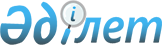 Қарқаралы аудандық мәслихатының 2016 жылғы 22 желтоқсандағы X сессиясының № VI-10/75 "2017-2019 жылдарға арналған аудандық бюджет туралы" шешіміне өзгерістер енгізу туралыҚарағанды облысы Қарқаралы аудандық мәслихатының 2017 жылғы 20 сәуірдегі ХIII сессиясының № VI-13/114 шешімі. Қарағанды облысының Әділет департаментінде 2017 жылғы 27 сәуірде № 4242 болып тіркелді      Қазақстан Республикасының 2008 жылғы 4 желтоқсандағы Бюджет кодексіне, Қазақстан Республикасының 2001 жылғы 23 қаңтардағы "Қазақстан Республикасындағы жергілікті мемлекеттік басқару және өзін-өзі басқару туралы" Заңына сәйкес, аудандық мәслихат ШЕШІМ ЕТТІ:

      1. Қарқаралы аудандық мәслихатының 2016 жылғы 22 желтоқсандағы X сессиясының № VI-10/75 "2017-2019 жылдарға арналған аудандық бюджет туралы" шешіміне (нормативтік құқықтық актілерді мемлекеттік тіркеу Тізілімінде № 4079 тіркелген, 2017 жылғы 14 қаңтардағы "Қарқаралы" № 5-6 (11526) газетінде, Қазақстан Республикасы нормативтік құқықтық актілерінің эталондық бақылау банкінде электрондық түрде 2017 жылғы 24 қаңтарда жарияланған), келесі өзгерістер енгізілсін:

      1-тармақ келесі редакцияда мазмұндалсын:

      "1. 2017-2019 жылдарға арналған аудандық бюджет тиісінше 1, 2 және 3 қосымшаларға сәйкес, оның ішінде 2017 жылға келесі көлемдерде бекітілсін:

      1) кірістер – 5514974 мың теңге, оның ішінде:

      салықтық түсімдер – 610788 мың теңге;

      салықтық емес түсімдер – 12503 мың теңге;

      негізгі капиталды сатудан түсетін түсімдер – 0 мың теңге;

      трансферттердің түсімдері – 4891683 мың теңге;

      2) шығындар – 5600953 мың теңге;

      3) таза бюджеттік кредиттеу – 16583 мың теңге, оның ішінде:

      бюджеттік кредиттер – 23825 мың теңге;

      бюджеттік кредиттерді өтеу – 7242 мың теңге;

      4) қаржы активтерімен операциялар бойынша сальдо – 0 мың теңге, оның ішінде:

      қаржы активтерін сатып алу – 0 мың теңге;

      мемлекеттің қаржы активтерін сатудан түсетін түсімдер – 0 мың теңге;

      5) бюджет тапшылығы (профициті) – алу 102562 мың теңге;

      6) бюджет тапшылығын қаржыландыру (профицитін пайдалану) – 102562 мың теңге, оның ішінде:

      қарыздар түсімі – 23825 мың теңге;

      қарыздарды өтеу – 7242 мың теңге;

      бюджет қаражатының пайдаланылатын қалдықтары – 85979 мың теңге.";

      5-тармақ келесі редакцияда мазмұндалсын:

      "5. Аудан әкімдігінің 2017 жылға арналған резерві 12400 мың теңге сомасында бекітілсін.";

      көрсетілген шешімге 1, 4, 7 - қосымшалар осы шешімге 1, 2, 3 - қосымшаларға сәйкес жаңа редакцияда мазмұндалсын.

      2. Осы шешім 2017 жылдың 1 қаңтарынан бастап қолданысқа енгізіледі.

 2017 жылға арналған аудандық бюджет 2017 жылға арналған нысаналы трансферттер мен бюджеттік кредиттер Қала, кент және ауылдық округтердің 2017 жылға арналған бюджеттік бағдарламалары Қала, кент және ауылдық округтердің 2017 жылға арналған бюджеттік бағдарламалары Қала, кент және ауылдық округтердің 2017 жылға арналған бюджеттік бағдарламалары Қала, кент және ауылдық округтердің 2017 жылға арналған бюджеттік бағдарламалары Қала, кент және ауылдық округтердің 2017 жылға арналған бюджеттік бағдарламалары Қала, кент және ауылдық округтердің 2017 жылға арналған бюджеттік бағдарламалары
					© 2012. Қазақстан Республикасы Әділет министрлігінің «Қазақстан Республикасының Заңнама және құқықтық ақпарат институты» ШЖҚ РМК
				
      13 сессия төрайымы: 

Р. Баймаканова

      Аудандық мәслихат хатшысының
міндетін атқарушы: 

Р. Смагулов
Қарқаралы аудандық
мәслихатының 2017 жылғы
 20 сәуірдегі № VI-13/114
 шешіміне1 қосымшаҚарқаралы аудандық
мәслихатының 2016 жылғы
22 желтоқсандағы № VI-10/75
 шешіміне 1 қосымшаСанаты

 

Санаты

 

Санаты

 

Санаты

 

Сомасы

(мың теңге)

 

Сыныбы

 

Сыныбы

 

Сыныбы

 

Сомасы

(мың теңге)

 

Ішкі сыныбы

Ішкі сыныбы

Сомасы

(мың теңге)

 

Атауы

Сомасы

(мың теңге)

 

1

2

3

4

5

Кiрiстер

5514974

1

Салықтық түсiмдер

610788

01

Табыс салығы

188672

2

Жеке табыс салығы

188672

03

Әлеуметтiк салық

206997

1

Әлеуметтiк салық

206997

04

Меншiкке салынатын салықтар

167281

1

Мүлiкке салынатын салықтар

118112

3

Жер салығы

4479

4

Көлiк құралдарына салынатын салық

38782

5

Бiрыңғай жер салығы

5908

05

Тауарларға, жұмыстарға және қызметтерге салынатын iшкi салықтар

43058

2

Акциздер

4060

3

Табиғи және басқа да ресурстарды пайдаланғаны үшін түсетiн түсiмдер

26771

4

Кәсiпкерлiк және кәсiби қызметті жүргізгені үшін алынатын алымдар

12227

08

Заңдық маңызы бар әрекеттерді жасағаны және (немесе) оған уәкілеттігі бар мемлекеттік органдар немесе лауазымды адамдар құжаттар бергені үшін алынатын міндетті төлемдер

4780

1

Мемлекеттiк баж

4780

2

Салықтық емес түсiмдер

12503

01

Мемлекеттік меншіктен түсетін кірістер

8595

5

Мемлекет меншігіндегі мүлікті жалға беруден түсетін кірістер

8595

02

Мемлекеттік бюджеттен қаржыландырылатын мемлекеттік мекемелердің тауарларды (жұмыстарды, қызметтерді) өткізуінен түсетін түсімдер

772

1

Мемлекеттік бюджеттен қаржыландырылатын мемлекеттік мекемелердің тауарларды (жұмыстарды, қызметтерді) өткізуінен түсетін түсімдер

772

06

Басқа да салықтық емес түсiмдер 

3136

1

Басқа да салықтық емес түсiмдер 

3136

3

Негiзгі капиталды сатудан түсетiн түсімдер

0

03

Жердi және материалдық емес активтердi сату

0

1

Жердi сату

0

4

Трансферттердің түсімдері

4891683

02

Мемлекеттiк басқарудың жоғары тұрған органдарынан түсетін трансферттер

4891683

2

Облыстық бюджеттен түсетiн трансферттер

4891683

Функционалдық топ 

Функционалдық топ 

Функционалдық топ 

Функционалдық топ 

Функционалдық топ 

Сомасы (мың теңге)

Кіші функция

 

Кіші функция

 

Кіші функция

 

Кіші функция

 

Сомасы (мың теңге)

Бюджеттік бағдарламалардың әкімшісі

Бюджеттік бағдарламалардың әкімшісі

Бюджеттік бағдарламалардың әкімшісі

Сомасы (мың теңге)

Бағдарлама

Бағдарлама

Сомасы (мың теңге)

Атауы

Сомасы (мың теңге)

1

2

3

4

5

6

 II.Шығындар

5600953

01

Жалпы сипаттағы мемлекеттiк қызметтер 

804624

1

Мемлекеттiк басқарудың жалпы функцияларын орындайтын өкiлдi, атқарушы және басқа органдар

682468

112

Аудан (облыстық маңызы бар қала) мәслихатының аппараты

17848

001

Аудан (облыстық маңызы бар қала) мәслихатының қызметін қамтамасыз ету жөніндегі қызметтер

17648

003

 Мемлекеттік органның күрделі шығыстары 

200

122

Аудан (облыстық маңызы бар қала) әкімінің аппараты

133886

001

 Аудан (облыстық маңызы бар қала) әкімінің қызметін қамтамасыз ету жөніндегі қызметтер 

117020

003

 Мемлекеттік органның күрделі шығыстары 

16866

123

Қаладағы аудан, аудандық маңызы бар қала, кент, ауыл, ауылдық округ әкімінің аппараты

530734

001

Қаладағы аудан, аудандық маңызы бар қаланың, кент, ауыл, ауылдық округ әкімінің қызметін қамтамасыз ету жөніндегі қызметтер

492642

022

 Мемлекеттік органның күрделі шығыстары 

38092

2

Қаржылық қызмет

2100

459

Ауданның (облыстық маңызы бар қаланың) экономика және қаржы бөлімі

2100

003

Салық салу мақсатында мүлікті бағалауды жүргізу

1100

010

Жекешелендіру, коммуналдық меншікті басқару, жекешелендіруден кейінгі қызмет және осыған байланысты дауларды реттеу

1000

9

Жалпы сипаттағы өзге де мемлекеттiк қызметтер

120056

459

Ауданның (облыстық маңызы бар қаланың) экономика және қаржы бөлімі

46253

001

Ауданның (облыстық маңызы бар қаланың) экономикалық саясаттын қалыптастыру мен дамыту, мемлекеттік жоспарлау, бюджеттік атқару және коммуналдық меншігін басқару саласындағы мемлекеттік саясатты іске асыру жөніндегі қызметтер

45973

015

 Мемлекеттік органның күрделі шығыстары 

280

483

Ауданның (облыстық маңызы бар қаланың) тұрғын үй-коммуналдық шаруашылығы, жолаушылар көлігі, автомобиль жолдары, құрылыс және тұрғын үй инспекциясы бөлімі

30460

001

Жергілікті деңгейде тұрғын үй-коммуналдық шаруашылық, жолаушылар көлігі, автомобиль жолдары, құрылыс және тұрғын үй инспекциясы саласындағы мемлекеттік саясатты іске асыру жөніндегі қызметтер

24570

003

 Мемлекеттік органның күрделі шығыстары 

5890

486

Ауданның (облыстық маңызы бар қаланың) жер қатынастары, сәулет және қала құрылысы бөлімі

22264

001

Жергілікті деңгейде жер қатынастары, сәулет және қала құрылысын реттеу саласындағы мемлекеттік саясатты іске асыру жөніндегі қызметтер

21604

003

 Мемлекеттік органның күрделі шығыстары 

660

494

Ауданның (облыстық маңызы бар қаланың) кәсіпкерлік және өнеркәсіп бөлімі

21079

001

Жергілікті деңгейде кәсіпкерлікті және өнеркәсіпті дамыту саласындағы мемлекеттік саясатты іске асыру жөніндегі қызметтер

20339

003

 Мемлекеттік органның күрделі шығыстары 

740

02

Қорғаныс

15226

1

Әскери мұқтаждар

7174

122

Аудан (облыстық маңызы бар қала) әкімінің аппараты

7174

005

Жалпыға бірдей әскери міндетті атқару шеңберіндегі іс-шаралар

7174

2

Төтенше жағдайлар жөнiндегi жұмыстарды ұйымдастыру

8052

122

Аудан (облыстық маңызы бар қала) әкімінің аппараты

8052

006

Аудан (облыстық маңызы бар қала) ауқымындағы төтенше жағдайлардың алдын алу және оларды жою

2644

007

Аудандық (қалалық) ауқымдағы дала өрттерінің, сондай-ақ мемлекеттік өртке қарсы қызмет органдары құрылмаған елдi мекендерде өрттердің алдын алу және оларды сөндіру жөніндегі іс-шаралар

5408

04

Бiлiм беру

3082134

1

Мектепке дейiнгi тәрбие және оқыту

129136

464

Ауданның (облыстық маңызы бар қаланың) білім бөлімі

127931

040

Мектепке дейінгі білім беру ұйымдарында мемлекеттік білім беру тапсырысын іске асыруға

127931

483

Ауданның (облыстық маңызы бар қаланың) тұрғын үй-коммуналдық шаруашылығы, жолаушылар көлігі, автомобиль жолдары, құрылыс және тұрғын үй инспекциясы бөлімі

1205

049

Мектепке дейiнгi тәрбие және оқыту объектілерін салу және реконструкциялау

1205

2

Бастауыш, негізгі орта және жалпы орта білім беру

2674161

123

Қаладағы аудан, аудандық маңызы бар қала, кент, ауыл, ауылдық округ әкімінің аппараты

7845

005

Ауылдық жерлерде балаларды мектепке дейін тегін алып баруды және кері алып келуді ұйымдастыру

7845

464

Ауданның (облыстық маңызы бар қаланың) білім бөлімі

2603070

003

Жалпы білім беру

2506811

006

Балаларға қосымша білім беру 

96259

465

Ауданның (облыстық маңызы бар қаланың) дене шынықтыру және спорт бөлімі

61438

017

Балалар мен жасөспірімдерге спорт бойынша қосымша білім беру

61438

483

Ауданның (облыстық маңызы бар қаланың) тұрғын үй-коммуналдық шаруашылығы, жолаушылар көлігі, автомобиль жолдары, құрылыс және тұрғын үй инспекциясы бөлімі

1808

033

Бастауыш, негізгі орта және жалпы орта білім беру объектілерін салу және реконструкциялау

1808

9

Бiлiм беру саласындағы өзге де қызметтер

278837

464

Ауданның (облыстық маңызы бар қаланың) білім бөлімі

278837

001

Жергілікті деңгейде білім беру саласындағы мемлекеттік саясатты іске асыру жөніндегі қызметтер

13104

005

Ауданның (облыстық маңызы бар қаланың) мемлекеттік білім беру мекемелер үшін оқулықтар мен оқу-әдiстемелiк кешендерді сатып алу және жеткізу

63882

012

 Мемлекеттік органның күрделі шығыстары 

440

015

Жетім баланы (жетім балаларды) және ата-аналарының қамқорынсыз қалған баланы (балаларды) күтіп-ұстауға қамқоршыларға (қорғаншыларға) ай сайынға ақшалай қаражат төлемі

13818

022

Жетім баланы (жетім балаларды) және ата-анасының қамқорлығынсыз қалған баланы (балаларды) асырап алғаны үшін Қазақстан азаматтарына біржолғы ақша қаражатын төлеуге арналған төлемдер

854

029

Балалар мен жасөспірімдердің психикалық денсаулығын зерттеу және халыққа психологиялық-медициналық-педагогикалық консультациялық көмек көрсету

7302

067

Ведомстволық бағыныстағы мемлекеттік мекемелерінің және ұйымдарының күрделі шығыстары

179437

06

Әлеуметтiк көмек және әлеуметтiк қамсыздандыру

299154

1

Әлеуметтiк қамсыздандыру

45725

451

Ауданның (облыстық маңызы бар қаланың) жұмыспен қамту және әлеуметтік бағдарламалар бөлімі

41655

005

Мемлекеттік атаулы әлеуметтік көмек 

13910

016

18 жасқа дейінгі балаларға мемлекеттік жәрдемақылар

24260

025

"Өрлеу" жобасы бойынша келісілген қаржылай көмекті енгізу

3485

464

Ауданның (облыстық маңызы бар қаланың) білім бөлімі

4070

030

Патронат тәрбиешілерге берілген баланы (балаларды) асырап бағу 

4070

2

Әлеуметтiк көмек

192355

451

Ауданның (облыстық маңызы бар қаланың) жұмыспен қамту және әлеуметтік бағдарламалар бөлімі

192355

002

Жұмыспен қамту бағдарламасы

49251

006

Тұрғын үйге көмек көрсету

2115

007

Жергілікті өкілетті органдардың шешімі бойынша мұқтаж азаматтардың жекелеген топтарына әлеуметтік көмек

7171

010

Үйден тәрбиеленіп оқытылатын мүгедек балаларды материалдық қамтамасыз ету

803

014

Мұқтаж азаматтарға үйде әлеуметтiк көмек көрсету

78951

017

Мүгедектерді оңалту жеке бағдарламасына сәйкес, мұқтаж мүгедектерді міндетті гигиеналық құралдармен және ымдау тілі мамандарының қызмет көрсетуін, жеке көмекшілермен қамтамасыз ету 

38941

023

Жұмыспен қамту орталықтарының қызметін қамтамасыз ету

15123

9

Әлеуметтiк көмек және әлеуметтiк қамтамасыз ету салаларындағы өзге де қызметтер

61074

451

Ауданның (облыстық маңызы бар қаланың) жұмыспен қамту және әлеуметтік бағдарламалар бөлімі

61074

001

Жергілікті деңгейде халық үшін әлеуметтік бағдарламаларды жұмыспен қамтуды қамтамасыз етуді іске асыру саласындағы мемлекеттік саясатты іске асыру жөніндегі қызметтер 

48788

011

Жәрдемақыларды және басқа да әлеуметтік төлемдерді есептеу, төлеу мен жеткізу бойынша қызметтерге ақы төлеу

1552

021

 Мемлекеттік органның күрделі шығыстары 

1207

050

 Қазақстан Республикасында мүгедектердің құқықтарын қамтамасыз ету және өмір сүру сапасын жақсарту жөніндегі 2012 - 2018 жылдарға арналған іс-шаралар жоспарын іске асыру 

9527

07

Тұрғын үй-коммуналдық шаруашылық

318593

1

Тұрғын үй шаруашылығы

235361

483

Ауданның (облыстық маңызы бар қаланың) тұрғын үй-коммуналдық шаруашылығы, жолаушылар көлігі, автомобиль жолдары, құрылыс және тұрғын үй инспекциясы бөлімі

235361

010

Инженерлік-коммуникациялық инфрақұрылымды жобалау, дамыту және (немесе) жайластыру

226361

055

Коммуналдық тұрғын үй қорының тұрғын үйін жобалау және (немесе) салу, реконструкциялау

9000

2

Коммуналдық шаруашылық

52878

123

Қаладағы аудан, аудандық маңызы бар қала, кент, ауыл, ауылдық округ әкімінің аппараты

22878

014

Елді мекендерді сумен жабдықтауды ұйымдастыру

22878

483

Ауданның (облыстық маңызы бар қаланың) тұрғын үй-коммуналдық шаруашылығы, жолаушылар көлігі, автомобиль жолдары, құрылыс және тұрғын үй инспекциясы бөлімі

30000

017

Сумен жабдықтау және су бұру жүйелерін дамыту

30000

3

Елді-мекендерді көркейту

30354

123

Қаладағы аудан, аудандық маңызы бар қала, кент, ауыл, ауылдық округ әкімінің аппараты

26315

008

Елді мекендердегі көшелерді жарықтандыру

9140

009

Елді мекендердің санитариясын қамтамасыз ету

5000

011

Елді мекендерді абаттандыру мен көгалдандыру

12175

483

Ауданның (облыстық маңызы бар қаланың) тұрғын үй-коммуналдық шаруашылығы, жолаушылар көлігі, автомобиль жолдары, құрылыс және тұрғын үй инспекциясы бөлімі

4039

021

Елдi мекендердiң санитариясын қамтамасыз ету

4039

08

Мәдениет, спорт, туризм және ақпараттық кеңістiк

401598

1

Мәдениет саласындағы қызмет

186958

455

Ауданның (облыстық маңызы бар қаланың) мәдениет және тілдерді дамыту бөлімі

186958

003

Мәдени-демалыс жұмысын қолдау

186958

2

Спорт

22515

465

Ауданның (облыстық маңызы бар қаланың) дене шынықтыру және спорт бөлімі 

17815

001

Жергілікті деңгейде дене шынықтыру және спорт саласындағы мемлекеттік саясатты іске асыру жөніндегі қызметтер

7529

004

 Мемлекеттік органның күрделі шығыстары 

740

006

Аудандық (облыстық маңызы бар қалалық) деңгейде спорттық жарыстар өткiзу

1271

007

Әртүрлi спорт түрлерi бойынша аудан (облыстық маңызы бар қала) құрама командаларының мүшелерiн дайындау және олардың облыстық спорт жарыстарына қатысуы

4885

032

Ведомстволық бағыныстағы мемлекеттік мекемелерінің және ұйымдарының күрделі шығыстары

3390

483

Ауданның (облыстық маңызы бар қаланың) тұрғын үй-коммуналдық шаруашылығы, жолаушылар көлігі, автомобиль жолдары, құрылыс және тұрғын үй инспекциясы бөлімі

4700

057

Cпорт объектілерін дамыту

4700

3

Ақпараттық кеңiстiк

117673

455

Ауданның (облыстық маңызы бар қаланың) мәдениет және тілдерді дамыту бөлімі

103857

006

Аудандық (қалалық) кiтапханалардың жұмыс iстеуi

103857

456

Ауданның (облыстық маңызы бар қаланың) ішкі саясат бөлімі

13816

002

Мемлекеттік ақпараттық саясат жүргізу жөніндегі қызметтер

13816

9

Мәдениет, спорт, туризм және ақпараттық кеңiстiктi ұйымдастыру жөнiндегi өзге де қызметтер

74452

455

Ауданның (облыстық маңызы бар қаланың) мәдениет және тілдерді дамыту бөлімі

43759

001

Жергілікті деңгейде тілдерді және мәдениетті дамыту саласындағы мемлекеттік саясатты іске асыру жөніндегі қызметтер

17942

010

Мемлекеттік органның күрделі шығыстары

440

032

Ведомстволық бағыныстағы мемлекеттік мекемелерінің және ұйымдарының күрделі шығыстары

25377

456

Ауданның (облыстық маңызы бар қаланың) ішкі саясат бөлімі

30693

001

Жергілікті деңгейде ақпарат, мемлекеттілікті нығайту және азаматтардың әлеуметтік сенімділігін қалыптастыру саласында мемлекеттік саясатты іске асыру жөніндегі қызметтер

17472

003

Жастар саясаты саласында іс-шараларды іске асыру

10892

006

Мемлекеттік органның күрделі шығыстары

880

032

Ведомстволық бағыныстағы мемлекеттік мекемелерінің және ұйымдарының күрделі шығыстары

1449

10

Ауыл, су, орман, балық шаруашылығы, ерекше қорғалатын табиғи аумақтар, қоршаған ортаны және жануарлар дүниесін қорғау, жер қатынастары

237845

1

Ауыл шаруашылығы

226881

462

Ауданның (облыстық маңызы бар қаланың) ауыл шаруашылығы бөлімі

21720

001

Жергілікті деңгейде ауыл шаруашылығы саласындағы мемлекеттік саясатты іске асыру жөніндегі қызметтер

20480

006

Мемлекеттік органның күрделі шығыстары

1240

473

Ауданның (облыстық маңызы бар қаланың) ветеринария бөлімі

201161

001

Жергілікті деңгейде ветеринария саласындағы мемлекеттік саясатты іске асыру жөніндегі қызметтер

27570

003

Мемлекеттік органның күрделі шығыстары

2290

007

Қаңғыбас иттер мен мысықтарды аулауды және жоюды ұйымдастыру

550

008

Алып қойылатын және жойылатын ауру жануарлардың, жануарлардан алынатын өнімдер мен шикізаттың құнын иелеріне өтеу

20500

009

Жануарлардың энзоотиялық аурулары бойынша ветеринариялық іс-шараларды жүргізу

4470

010

Ауыл шаруашылығы жануарларын сәйкестендіру жөніндегі іс-шараларды өткізу

5805

011

Эпизоотияға қарсы іс-шаралар жүргізу

132976

032

Ведомстволық бағыныстағы мемлекеттік мекемелерінің және ұйымдарының күрделі шығыстары

7000

483

Ауданның (облыстық маңызы бар қаланың) тұрғын үй-коммуналдық шаруашылығы, жолаушылар көлігі, автомобиль жолдары, құрылыс және тұрғын үй инспекциясы бөлімі

4000

058

Ауыл шаруашылығы объектілерін дамыту

4000

6

Жер қатынастары

650

486

Ауданның (облыстық маңызы бар қаланың) жер қатынастары, сәулет және қала құрылысы бөлімі

650

008

Аудандар, облыстық маңызы бар, аудандық маңызы бар қалалардың, ауылдық округтердiң, кенттердің, ауылдардың шекарасын белгiлеу кезiнде жүргiзiлетiн жерге орналастыру

650

9

Ауыл, су, орман, балық шаруашылығы, қоршаған ортаны қорғау және жер қатынастары саласындағы басқа да қызметтер

10314

459

Ауданның (облыстық маңызы бар қаланың) экономика және қаржы бөлімі

7139

099

Мамандарға әлеуметтік қолдау көрсету жөніндегі шараларды іске асыру

7139

483

Ауданның (облыстық маңызы бар қаланың) тұрғын үй-коммуналдық шаруашылығы, жолаушылар көлігі, автомобиль жолдары, құрылыс және тұрғын үй инспекциясы бөлімі

3175

061

Жаңартылатын энергия көздерін пайдалануды қолдану

3175

11

Өнеркәсіп, сәулет, қала құрылысы және құрылыс қызметі

2000

2

Сәулет, қала құрылысы және құрылыс қызметі

2000

486

Ауданның (облыстық маңызы бар қаланың) жер қатынастары, сәулет және қала құрылысы бөлімі

2000

004

Аудан аумағының қала құрылысын дамыту және елді мекендердің бас жоспарларының схемаларын әзірлеу

2000

12

Көлiк және коммуникация

330077

1

Автомобиль көлiгi

329300

123

Қаладағы аудан, аудандық маңызы бар қала, кент, ауыл, ауылдық округ әкімінің аппараты

111427

013

 Аудандық маңызы бар қалаларда, кенттерде, ауылдарда , ауылдық округтерде автомобиль жолдарының жұмыс істеуін қамтамасыз ету 

11427

045

 Елді-мекендер көшелеріндегі автомобиль жолдарын күрделі және орташа жөндеу 

100000

483

Ауданның (облыстық маңызы бар қаланың) тұрғын үй-коммуналдық шаруашылығы, жолаушылар көлігі, автомобиль жолдары, құрылыс және тұрғын үй инспекциясы бөлімі

217873

026

Автомобиль жолдарының жұмыс істеуін қамтамасыз ету

83220

028

Аудандық маңызы бар автомобиль жолдарын және елді-мекендердің көшелерін күрделі және орташа жөндеу

134653

9

Көлiк және коммуникациялар саласындағы өзге де қызметтер

777

483

Ауданның (облыстық маңызы бар қаланың) тұрғын үй-коммуналдық шаруашылығы, жолаушылар көлігі, автомобиль жолдары, құрылыс және тұрғын үй инспекциясы бөлімі

777

030

Әлеуметтік маңызы бар қалалық (ауылдық), қала маңындағы және ауданішілік қатынастар бойынша жолаушылар тасымалдарын субсидиялау

777

13

Басқалар

41184

9

Басқалар

41184

123

Қаладағы аудан, аудандық маңызы бар қала, кент, ауыл, ауылдық округ әкімінің аппараты

28784

040

Өңірлерді дамытудың 2020 жылға дейінгі бағдарламасы шеңберінде өңірлерді экономикалық дамытуға жәрдемдесу бойынша шараларды іске асыру

28784

459

Ауданның (облыстық маңызы бар қаланың) экономика және қаржы бөлімі

12400

012

Ауданның (облыстық маңызы бар қаланың) жергілікті атқарушы органының резерві 

12400

15

Трансферттер

68518

1

Трансферттер

68518

459

Ауданның (облыстық маңызы бар қаланың) экономика және қаржы бөлімі

68518

006

Нысаналы пайдаланылмаған (толық пайдаланылмаған)
трансферттерді қайтару

7728

051

Жергілікті өзін-өзі басқару органдарына берілетін трансферттер

57558

054

Қазақстан Республикасының Ұлттық қорынан берілетін
нысаналы трансферт есебінен республикалық бюджеттен
бөлінген пайдаланылмаған (түгел пайдаланылмаған) нысаналы
трансферттердің сомасын қайтару

3232

Функционалдық топ 

Функционалдық топ 

Функционалдық топ 

Функционалдық топ 

Функционалдық топ 

Функционалдық топ 

Сомасы (мың теңге)

 

Сомасы (мың теңге)

 

Кіші функция

Кіші функция

Кіші функция

Кіші функция

Кіші функция

Сомасы (мың теңге)

 

Сомасы (мың теңге)

 

Бюджеттік бағдарламалардың әкімшісі

Бюджеттік бағдарламалардың әкімшісі

Бюджеттік бағдарламалардың әкімшісі

Бюджеттік бағдарламалардың әкімшісі

Сомасы (мың теңге)

 

Сомасы (мың теңге)

 

Бағдарлама

Бағдарлама

Бағдарлама

Сомасы (мың теңге)

 

Сомасы (мың теңге)

 

Атауы

Атауы

Сомасы (мың теңге)

 

Сомасы (мың теңге)

 

1

2

3

4

4

5

6

6

III. Таза бюджеттік кредиттеу

III. Таза бюджеттік кредиттеу

16583

Бюджеттік кредиттер

Бюджеттік кредиттер

23825

10

Ауыл, су, орман, балық шаруашылығы, ерекше қорғалатын табиғи аумақтар, қоршаған ортаны және жануарлар дүниесін қорғау, жер қатынастары

Ауыл, су, орман, балық шаруашылығы, ерекше қорғалатын табиғи аумақтар, қоршаған ортаны және жануарлар дүниесін қорғау, жер қатынастары

23825

9

Ауыл, су, орман, балық шаруашылығы, қоршаған ортаны қорғау және жер қатынастары саласындағы басқа да қызметтер

Ауыл, су, орман, балық шаруашылығы, қоршаған ортаны қорғау және жер қатынастары саласындағы басқа да қызметтер

23825

459

Ауданның (облыстық маңызы бар қаланың) экономика және қаржы бөлімі

Ауданның (облыстық маңызы бар қаланың) экономика және қаржы бөлімі

23825

018

018

Мамандарды әлеуметтік қолдау шараларын іске асыру үшін
бюджеттік кредиттер

Мамандарды әлеуметтік қолдау шараларын іске асыру үшін
бюджеттік кредиттер

23825

Санаты

Санаты

Санаты

Санаты

Сомасы (мың теңге)

Сыныбы

Сыныбы

Сыныбы

Сомасы (мың теңге)

Ішкі сыныбы

Ішкі сыныбы

Сомасы (мың теңге)

Атауы

Сомасы (мың теңге)

1

2

3

4

5

Бюджеттік кредиттерді өтеу

7242

5

Бюджеттік кредиттерді өтеу

7242

01

Бюджеттік кредиттерді өтеу

7242

1

Мемлекеттік бюджеттен берілген бюджеттік кредиттерді өтеу

7242

Функционалдық топ 

Функционалдық топ 

Функционалдық топ 

Функционалдық топ 

Функционалдық топ 

Сомасы (мың теңге)

 

Сомасы (мың теңге)

 

Кіші функция

Кіші функция

Кіші функция

Кіші функция

Сомасы (мың теңге)

 

Сомасы (мың теңге)

 

Бюджеттік бағдарламалардың әкімшісі

Бюджеттік бағдарламалардың әкімшісі

Бюджеттік бағдарламалардың әкімшісі

Сомасы (мың теңге)

 

Сомасы (мың теңге)

 

Бағдарламаъ

Бағдарламаъ

Сомасы (мың теңге)

 

Сомасы (мың теңге)

 

Атауы

Сомасы (мың теңге)

 

Сомасы (мың теңге)

 

1

2

3

4

5

6

6

IV.Қаржы активтерімен операциялар бойынша сальдо

IV.Қаржы активтерімен операциялар бойынша сальдо

0

Қаржы активтерін сатып алу

Қаржы активтерін сатып алу

0

Санаты

Санаты

Санаты

Санаты

Сомасы (мың теңге)

Сыныбы 

Сыныбы 

Сыныбы 

Сомасы (мың теңге)

Ішкі сыныбы

Ішкі сыныбы

Сомасы (мың теңге)

Атауы

Сомасы (мың теңге)

1

2

3

4

5

Мемлекеттің қаржы активтерін сатудан түсетін түсімдер

0

Функционалдық топ 

Функционалдық топ 

Функционалдық топ 

Функционалдық топ 

Функционалдық топ 

Сомасы (мың теңге)

Кіші функция 

Кіші функция 

Кіші функция 

Кіші функция 

Сомасы (мың теңге)

Бюджеттік бағдарламалардың әкімшісі 

Бюджеттік бағдарламалардың әкімшісі 

Бюджеттік бағдарламалардың әкімшісі 

Сомасы (мың теңге)

Бағдарлама

Бағдарлама

Сомасы (мың теңге)

Атауы

Сомасы (мың теңге)

1

2

3

4

5

6

V. Бюджет тапшылығы (профициті)

-102562

VI.Бюджет тапшылығын (профицитін пайдалану) қаржыландыру

102562

Қарқаралы аудандық
мәслихатының 2017жылғы
 20 сәуірдегі № VI-13/114
шешіміне 2 қосымшаҚарқаралы аудандық
мәслихатының 2016 жылғы
22 желтоқсандағы № VI-10/75
 шешіміне 4 қосымшаАтауы

Сомасы (мың тенге)

1

2

Барлығы

396955

оның ішінде:

Ағымдағы нысаналы трансферттер

152988

Нысаналы даму трансферттері

220142

Бюджеттік кредиттер

23825

оның ішінде:

Ағымдағы нысаналы трансферттер

152988

оның ішінде:

Ауданның (облыстық маңызы бар қаланың) білім бөлімі

91338

Тілдік курстар бойынша тағылымдамадан өткен мұғалімдерге және оқу кезеңінде негізгі қызметкерді алмастырғаны үшін мұғалімдерге қосымша ақы төлеуге

5963

Цифрлық білім беру инфрақұрылымын құруға 

70375

Облыстың мұғалімдерінің біліктілігін арттыру және қайта даярлауға 

3000

Білім беру объектілерінің материалдық-техникалық базасын нығайтуға және жөндеу жүргізуге

12000

Ауданның (облыстық маңызы бар қаланың) жұмыспен қамту және әлеуметтік бағдарламалар бөлімі

30255

Қазақстан Республикасында мүгедектердің құқықтарын қамтамасыз ету және өмір сүру сапасын жақсарту жөніндегі 2012-2018 жылдарға арналған іс-шаралар жоспарын іске асыруға

9527

Өрлеу жобасы бойынша келісілген қаржылай көмекті енгізуге 

1930

Нәтижелі жұмыспен қамту және жаппай кәсіпкерлікті дамыту Бағдарламасы шеңберінде еңбек нарығын дамытуға

10061

Нәтижелі жұмыспен қамтуды және жаппай кәсіпкерлікті дамыту бағдарламасы шеңберінде кадрлардың біліктілігін арттыру, даярлау және қайта даярлауға 

8737

Ауданның (облыстық маңызы бар қаланың) ветеринария бөлімі

28220

Алып қойылатын және жойылатын ауру жануарлардың, жануарлардан алынатын өнімдер мен шикізаттың құнын иелеріне өтеу және ветеринария пунктері үшін интернет байланысын қосуға 

23750

Вакцинация бойынша қызметтер көрсету, ветеринариялық препараттарды сақтау және тасымалдауға

4470

Ауданның (облыстық маңызы бар қаланың) тұрғын үй-коммуналдық шаруашылығы, жолаушылар көлігі, автомобиль жолдары, құрылыс және тұрғын үй инспекциясы бөлімі

3175

Жаңартылатын энергия көздерін пайдалануды қолдауға

3175

Нысаналы даму трансферттері

220142

оның ішінде:

Ауданның (облыстық маңызы бар қаланың) тұрғын үй-коммуналдық шаруашылығы, жолаушылар көлігі, автомобиль жолдары, құрылыс және тұрғын үй инспекциясы бөлімі

220142

Қарқаралы қаласы шығыс жағының инженерлік-коммуникациялық инфрақұрылымын салуға 

220142

Бюджеттік кредиттер

23825

оның ішінде:

Ауданның (облыстық маңызы бар қаланың) экономика және қаржы бөлімі

23825

Мамандарды әлеуметтік қолдау шараларын іске асыру үшін берілетін бюджеттік кредиттер

23825

Қарқаралы аудандық мәслихатының 2017 жылғы
20 сәуірдегі № VI-13/114 шешіміне
3 қосымша Қарқаралы аудандық мәслихатының 2016 жылғы
22 желтоқсандағы № VI-10/75 шешіміне
7 қосымшаФункционалдық топ 

Функционалдық топ 

Функционалдық топ 

Функционалдық топ 

Функционалдық топ 

Барлығы

оның ішінде:

оның ішінде:

оның ішінде:

оның ішінде:

Кіші функция

Кіші функция

Кіші функция

Кіші функция

Барлығы

Қарқаралы қаласы

Қара ғайлы кенті

Егіндібұлақ ау ылдық округі

Абай ауыл дық округі

Бюджеттік бағдарламалардың әкімшісі

Бюджеттік бағдарламалардың әкімшісі

Бюджеттік бағдарламалардың әкімшісі

Барлығы

Қарқаралы қаласы

Қара ғайлы кенті

Егіндібұлақ ау ылдық округі

Абай ауыл дық округі

Бағдарлама

Бағдарлама

Барлығы

Қарқаралы қаласы

Қара ғайлы кенті

Егіндібұлақ ау ылдық округі

Абай ауыл дық округі

Атауы

Барлығы

Қарқаралы қаласы

Қара ғайлы кенті

Егіндібұлақ ау ылдық округі

Абай ауыл дық округі

Барлығы

727983

224397

35239

60816

18864

01

Жалпы сипаттағы мемлекеттiк қызметтер 

530734

106649

28109

28460

18158

1

Мемлекеттiк басқарудың жалпы функцияларын орындайтын өкiлдi, атқарушы және басқа органдар

530734

106649

28109

28460

18158

123

Қаладағы аудан, аудандық маңызы бар қала, кент, ауыл, ауылдық округ әкімінің аппараты

530734

106649

28109

28460

18158

001

Қаладағы аудан, аудандық маңызы бар қаланың, кент, ауыл, ауылдық округ әкімінің қызметін қамтамасыз ету жөніндегі қызметтер

492642

101616

27950

28125

15108

022

 Мемлекеттік органның күрделі шығыстары 

38092

5033

159

335

3050

04

Бiлiм беру

7845

0

0

0

0

2

Бастауыш, негізгі орта және жалпы орта білім беру

7845

0

0

0

0

123

Қаладағы аудан, аудандық маңызы бар қала, кент, ауыл, ауылдық округ әкімінің аппараты

7845

0

0

0

0

005

Ауылдық жерлерде балаларды мектепке дейін тегін алып баруды және кері алып келуді ұйымдастыру

7845

0

0

0

0

07

Тұрғын үй-коммуналдық шаруашылық

49193

14021

1250

22800

226

2

Коммуналдық шаруашылық

22878

1846

500

11200

226

123

Қаладағы аудан, аудандық маңызы бар қала, кент, ауыл, ауылдық округ әкімінің аппараты

22878

1846

500

11200

226

014

Елді мекендерді сумен жабдықтауды ұйымдастыру

22878

1846

500

11200

226

3

Елді-мекендерді көркейту

26315

12175

750

11600

0

123

Қаладағы аудан, аудандық маңызы бар қала, кент, ауыл, ауылдық округ әкімінің аппараты

26315

12175

750

11600

0

008

Елді мекендердегі көшелерді жарықтандыру

9140

3000

750

3600

0

009

Елді мекендердің санитариясын қамтамасыз ету

5000

0

0

5000

0

011

Елді мекендерді абаттандыру мен көгалдандыру

12175

9175

0

3000

0

12

Көлiк және коммуникация

111427

103727

850

6850

0

1

Автомобиль көлiгi

111427

103727

850

6850

0

123

Қаладағы аудан, аудандық маңызы бар қала, кент, ауыл, ауылдық округ әкімінің аппараты

111427

103727

850

6850

0

013

 Аудандық маңызы бар қалаларда, кенттерде, ауылдарда , ауылдық округтерде автомобиль жолдарының жұмыс істеуін қамтамасыз ету 

11427

3727

850

6850

0

045

 Елді-мекендер көшелеріндегі автомобиль жолдарын күрделі және орташа жөндеу 

100000

100000

0

0

0

13

Басқалар

28784

0

5030

2706

480

9

Басқалар

28784

0

5030

2706

480

123

Қаладағы аудан, аудандық маңызы бар қала, кент, ауыл, ауылдық округ әкімінің аппараты

28784

0

5030

2706

480

040

Өңірлерді дамытудың 2020 жылға дейінгі бағдарламасы шеңберінде өңірлерді экономикалық дамытуға жәрдемдесу бойынша шараларды іске асыру

28784

0

5030

2706

480

Функционалдық топ 

Функционалдық топ 

Функционалдық топ 

Функционалдық топ 

Функционалдық топ 

Функционалдық топ 

оның ішінде:

оның ішінде:

оның ішінде:

оның ішінде:

оның ішінде:

Кіші функция

Кіші функция

Кіші функция

Кіші функция

Кіші функция

Қ. Аманжоловау ыл дық округі

Нүркен Әбді ровауы л дық округі

Балқан тау ауыл дық округі

Бақты ауыл дық округі

Бесоба ауыл дық округі

Бюджеттік бағдарламалардың әкімшісі

Бюджеттік бағдарламалардың әкімшісі

Бюджеттік бағдарламалардың әкімшісі

Бюджеттік бағдарламалардың әкімшісі

Қ. Аманжоловау ыл дық округі

Нүркен Әбді ровауы л дық округі

Балқан тау ауыл дық округі

Бақты ауыл дық округі

Бесоба ауыл дық округі

Бағдарлама

Бағдарлама

Бағдарлама

Қ. Аманжоловау ыл дық округі

Нүркен Әбді ровауы л дық округі

Балқан тау ауыл дық округі

Бақты ауыл дық округі

Бесоба ауыл дық округі

Атауы

Атауы

Қ. Аманжоловау ыл дық округі

Нүркен Әбді ровауы л дық округі

Балқан тау ауыл дық округі

Бақты ауыл дық округі

Бесоба ауыл дық округі

Барлығы

18018

28201

15185

19081

19738

01

Жалпы сипаттағы мемлекеттiк қызметтер 

16058

24641

13855

17542

18108

1

Мемлекеттiк басқарудың жалпы функцияларын орындайтын өкiлдi, атқарушы және басқа органдар

16058

24641

13855

17542

18108

123

Қаладағы аудан, аудандық маңызы бар қала, кент, ауыл, ауылдық округ әкімінің аппараты

16058

24641

13855

17542

18108

001

001

Қаладағы аудан, аудандық маңызы бар қаланың, кент, ауыл, ауылдық округ әкімінің қызметін қамтамасыз ету жөніндегі қызметтер

13258

24641

13855

14126

14899

022

022

 Мемлекеттік органның күрделі шығыстары 

2800

0

0

3416

3209

04

Бiлiм беру

0

1984

0

0

0

2

Бастауыш, негізгі орта және жалпы орта білім беру

0

1984

0

0

0

123

Қаладағы аудан, аудандық маңызы бар қала, кент, ауыл, ауылдық округ әкімінің аппараты

0

1984

0

0

0

005

005

Ауылдық жерлерде балаларды мектепке дейін тегін алып баруды және кері алып келуді ұйымдастыру

0

1984

0

0

07

Тұрғын үй-коммуналдық шаруашылық

266

266

266

246

266

2

Коммуналдық шаруашылық

226

226

226

226

226

123

Қаладағы аудан, аудандық маңызы бар қала, кент, ауыл, ауылдық округ әкімінің аппараты

226

226

226

226

226

014

014

Елді мекендерді сумен жабдықтауды ұйымдастыру

226

226

226

226

226

3

Елді-мекендерді көркейту

40

40

40

20

40

123

Қаладағы аудан, аудандық маңызы бар қала, кент, ауыл, ауылдық округ әкімінің аппараты

40

40

40

20

40

008

008

Елді мекендердегі көшелерді жарықтандыру

40

40

40

20

40

009

009

Елді мекендердің санитариясын қамтамасыз ету

0

0

0

0

0

011

011

Елді мекендерді абаттандыру мен көгалдандыру

0

0

0

0

0

12

Көлiк және коммуникация

0

0

0

0

0

1

Автомобиль көлiгi

0

0

0

0

0

123

Қаладағы аудан, аудандық маңызы бар қала, кент, ауыл, ауылдық округ әкімінің аппараты

0

0

0

0

0

013

013

 Аудандық маңызы бар қалаларда, кенттерде, ауылдарда , ауылдық округтерде автомобиль жолдарының жұмыс істеуін қамтамасыз ету 

0

0

0

0

0

045

045

 Елді-мекендер көшелеріндегі автомобиль жолдарын күрделі және орташа жөндеу 

0

0

0

0

0

13

Басқалар

1694

1310

1064

1293

1364

9

Басқалар

1694

1310

1064

1293

1364

123

Қаладағы аудан, аудандық маңызы бар қала, кент, ауыл, ауылдық округ әкімінің аппараты

1694

1310

1064

1293

1364

040

040

Өңірлерді дамытудың 2020 жылға дейінгі бағдарламасы шеңберінде өңірлерді экономикалық дамытуға жәрдемдесу бойынша шараларды іске асыру

1694

1310

1064

1293

1364

Функционалдық топ 

Функционалдық топ 

Функционалдық топ 

Функционалдық топ 

Функционалдық топ 

Функционалдық топ 

оның ішінде:

оның ішінде:

оның ішінде:

оның ішінде:

Кіші функция

Кіші функция

Кіші функция

Кіші функция

Кіші функция

Жаңато ған ауылдық округі

Ынталы ауылдық округі

Қаракөл ауыл дық округі

Қайнар бұлақ ауылдық округі

Бюджеттік бағдарламалардың әкімшісі

Бюджеттік бағдарламалардың әкімшісі

Бюджеттік бағдарламалардың әкімшісі

Бюджеттік бағдарламалардың әкімшісі

Жаңато ған ауылдық округі

Ынталы ауылдық округі

Қаракөл ауыл дық округі

Қайнар бұлақ ауылдық округі

Бағдарлама

Бағдарлама

Бағдарлама

Жаңато ған ауылдық округі

Ынталы ауылдық округі

Қаракөл ауыл дық округі

Қайнар бұлақ ауылдық округі

Атауы

Атауы

Жаңато ған ауылдық округі

Ынталы ауылдық округі

Қаракөл ауыл дық округі

Қайнар бұлақ ауылдық округі

Барлығы

21114

22820

12419

19520

01

Жалпы сипаттағы мемлекеттiк қызметтер 

16857

21593

11978

16435

1

Мемлекеттiк басқарудың жалпы функцияларын орындайтын өкiлдi, атқарушы және басқа органдар

16857

21593

11978

16435

123

Қаладағы аудан, аудандық маңызы бар қала, кент, ауыл, ауылдық округ әкімінің аппараты

16857

21593

11978

16435

001

001

Қаладағы аудан, аудандық маңызы бар қаланың, кент, ауыл, ауылдық округ әкімінің қызметін қамтамасыз ету жөніндегі қызметтер

13807

21593

11749

16435

022

022

 Мемлекеттік органның күрделі шығыстары 

3050

0

229

0

04

Бiлiм беру

0

0

0

1471

2

Бастауыш, негізгі орта және жалпы орта білім беру

0

0

0

1471

123

Қаладағы аудан, аудандық маңызы бар қала, кент, ауыл, ауылдық округ әкімінің аппараты

0

0

0

1471

005

005

Ауылдық жерлерде балаларды мектепке дейін тегін алып баруды және кері алып келуді ұйымдастыру

0

0

0

1471

07

Тұрғын үй-коммуналдық шаруашылық

3660

500

226

226

2

Коммуналдық шаруашылық

3660

500

226

226

123

Қаладағы аудан, аудандық маңызы бар қала, кент, ауыл, ауылдық округ әкімінің аппараты

3660

500

226

226

014

014

Елді мекендерді сумен жабдықтауды ұйымдастыру

3660

500

226

226

3

Елді-мекендерді көркейту

0

0

0

0

123

Қаладағы аудан, аудандық маңызы бар қала, кент, ауыл, ауылдық округ әкімінің аппараты

0

0

0

0

008

008

Елді мекендердегі көшелерді жарықтандыру

0

0

0

0

009

009

Елді мекендердің санитариясын қамтамасыз ету

0

0

0

0

011

011

Елді мекендерді абаттандыру мен көгалдандыру

0

0

0

0

12

Көлiк және коммуникация

0

0

0

0

1

Автомобиль көлiгi

0

0

0

0

123

Қаладағы аудан, аудандық маңызы бар қала, кент, ауыл, ауылдық округ әкімінің аппараты

0

0

0

0

013

013

 Аудандық маңызы бар қалаларда, кенттерде, ауылдарда , ауылдық округтерде автомобиль жолдарының жұмыс істеуін қамтамасыз ету 

0

0

0

0

045

045

 Елді-мекендер көшелеріндегі автомобиль жолдарын күрделі және орташа жөндеу 

0

0

0

0

13

Басқалар

597

727

215

1388

9

Басқалар

597

727

215

1388

123

Қаладағы аудан, аудандық маңызы бар қала, кент, ауыл, ауылдық округ әкімінің аппараты

597

727

215

1388

040

040

Өңірлерді дамытудың 2020 жылға дейінгі бағдарламасы шеңберінде өңірлерді экономикалық дамытуға жәрдемдесу бойынша шараларды іске асыру

597

727

215

1388

Функционалдық топ 

Функционалдық топ 

Функционалдық топ 

Функционалдық топ 

Функционалдық топ 

оның ішінде:

оның ішінде:

оның ішінде:

оның ішінде:

Кіші функция

Кіші функция

Кіші функция

Кіші функция

Қырғыз ауылдық округі

Қоянды ауылдық округі

Қаршы ғалы ауылдық округі

МартбекМамы раев ауылдық округі

Бюджеттік бағдарламалардың әкімшісі

Бюджеттік бағдарламалардың әкімшісі

Бюджеттік бағдарламалардың әкімшісі

Қырғыз ауылдық округі

Қоянды ауылдық округі

Қаршы ғалы ауылдық округі

МартбекМамы раев ауылдық округі

Бағдарлама

Бағдарлама

Қырғыз ауылдық округі

Қоянды ауылдық округі

Қаршы ғалы ауылдық округі

МартбекМамы раев ауылдық округі

Атауы

Қырғыз ауылдық округі

Қоянды ауылдық округі

Қаршы ғалы ауылдық округі

МартбекМамы раев ауылдық округі

Барлығы

21353

18187

18932

17776

01

Жалпы сипаттағы мемлекеттiк қызметтер 

17004

17475

16664

15354

1

Мемлекеттiк басқарудың жалпы функцияларын орындайтын өкiлдi, атқарушы және басқа органдар

17004

17475

16664

15354

123

Қаладағы аудан, аудандық маңызы бар қала, кент, ауыл, ауылдық округ әкімінің аппараты

17004

17475

16664

15354

001

Қаладағы аудан, аудандық маңызы бар қаланың, кент, ауыл, ауылдық округ әкімінің қызметін қамтамасыз ету жөніндегі қызметтер

16845

14232

16664

14942

022

 Мемлекеттік органның күрделі шығыстары 

159

3243

0

412

04

Бiлiм беру

2085

0

0

1126

2

Бастауыш, негізгі орта және жалпы орта білім беру

2085

0

0

1126

123

Қаладағы аудан, аудандық маңызы бар қала, кент, ауыл, ауылдық округ әкімінің аппараты

2085

0

0

1126

005

Ауылдық жерлерде балаларды мектепке дейін тегін алып баруды және кері алып келуді ұйымдастыру

2085

0

0

1126

07

Тұрғын үй-коммуналдық шаруашылық

326

226

586

326

2

Коммуналдық шаруашылық

226

226

226

226

123

Қаладағы аудан, аудандық маңызы бар қала, кент, ауыл, ауылдық округ әкімінің аппараты

226

226

226

226

014

Елді мекендерді сумен жабдықтауды ұйымдастыру

226

226

226

226

3

Елді-мекендерді көркейту

100

0

360

100

123

Қаладағы аудан, аудандық маңызы бар қала, кент, ауыл, ауылдық округ әкімінің аппараты

100

0

360

100

008

Елді мекендердегі көшелерді жарықтандыру

100

0

360

100

009

Елді мекендердің санитариясын қамтамасыз ету

0

0

0

0

011

Елді мекендерді абаттандыру мен көгалдандыру

0

0

0

0

12

Көлiк және коммуникация

0

0

0

0

1

Автомобиль көлiгi

0

0

0

0

123

Қаладағы аудан, аудандық маңызы бар қала, кент, ауыл, ауылдық округ әкімінің аппараты

0

0

0

0

013

 Аудандық маңызы бар қалаларда, кенттерде, ауылдарда , ауылдық округтерде автомобиль жолдарының жұмыс істеуін қамтамасыз ету 

0

0

0

0

045

 Елді-мекендер көшелеріндегі автомобиль жолдарын күрделі және орташа жөндеу 

0

0

0

0

13

Басқалар

1938

486

1682

970

9

Басқалар

1938

486

1682

970

123

Қаладағы аудан, аудандық маңызы бар қала, кент, ауыл, ауылдық округ әкімінің аппараты

1938

486

1682

970

040

Өңірлерді дамытудың 2020 жылға дейінгі бағдарламасы шеңберінде өңірлерді экономикалық дамытуға жәрдемдесу бойынша шараларды іске асыру

1938

486

1682

970

Функционалдық топ 

Функционалдық топ 

Функционалдық топ 

Функционалдық топ 

Функционалдық топ 

Функционалдық топ 

оның ішінде:

оның ішінде:

оның ішінде:

оның ішінде:

Кіші функция

Кіші функция

Кіші функция

Кіші функция

Кіші функция

Мади ауылдық округі

НығметНұрма қов ауылдық округі

Тәттімбет ауылдық округі

Тегісшілдік ауылдық округі

Бюджеттік бағдарламалардың әкімшісі

Бюджеттік бағдарламалардың әкімшісі

Бюджеттік бағдарламалардың әкімшісі

Бюджеттік бағдарламалардың әкімшісі

Мади ауылдық округі

НығметНұрма қов ауылдық округі

Тәттімбет ауылдық округі

Тегісшілдік ауылдық округі

Бағдарлама

Бағдарлама

Бағдарлама

Мади ауылдық округі

НығметНұрма қов ауылдық округі

Тәттімбет ауылдық округі

Тегісшілдік ауылдық округі

Атауы

Атауы

Мади ауылдық округі

НығметНұрма қов ауылдық округі

Тәттімбет ауылдық округі

Тегісшілдік ауылдық округі

Барлығы

01

Жалпы сипаттағы мемлекеттiк қызметтер 

17661

17471

17441

16077

1

Мемлекеттiк басқарудың жалпы функцияларын орындайтын өкiлдi, атқарушы және басқа органдар

16157

16810

16379

14765

123

Қаладағы аудан, аудандық маңызы бар қала, кент, ауыл, ауылдық округ әкімінің аппараты

16157

16810

16379

14765

001

001

Қаладағы аудан, аудандық маңызы бар қаланың, кент, ауыл, ауылдық округ әкімінің қызметін қамтамасыз ету жөніндегі қызметтер

16157

16810

16379

14765

022

022

 Мемлекеттік органның күрделі шығыстары 

12848

13760

16085

14765

04

Бiлiм беру

3309

3050

294

0

2

Бастауыш, негізгі орта және жалпы орта білім беру

0

0

0

0

123

Қаладағы аудан, аудандық маңызы бар қала, кент, ауыл, ауылдық округ әкімінің аппараты

0

0

0

0

005

005

Ауылдық жерлерде балаларды мектепке дейін тегін алып баруды және кері алып келуді ұйымдастыру

0

0

0

0

07

Тұрғын үй-коммуналдық шаруашылық

0

0

0

0

2

Коммуналдық шаруашылық

1150

226

370

266

123

Қаладағы аудан, аудандық маңызы бар қала, кент, ауыл, ауылдық округ әкімінің аппараты

500

226

330

226

014

014

Елді мекендерді сумен жабдықтауды ұйымдастыру

500

226

330

226

3

Елді-мекендерді көркейту

500

226

330

226

123

Қаладағы аудан, аудандық маңызы бар қала, кент, ауыл, ауылдық округ әкімінің аппараты

650

0

40

40

008

008

Елді мекендердегі көшелерді жарықтандыру

650

0

40

40

009

009

Елді мекендердің санитариясын қамтамасыз ету

650

0

40

40

011

011

Елді мекендерді абаттандыру мен көгалдандыру

0

0

0

0

12

Көлiк және коммуникация

0

0

0

0

1

Автомобиль көлiгi

0

0

0

0

123

Қаладағы аудан, аудандық маңызы бар қала, кент, ауыл, ауылдық округ әкімінің аппараты

0

0

0

0

013

013

 Аудандық маңызы бар қалаларда, кенттерде, ауылдарда , ауылдық округтерде автомобиль жолдарының жұмыс істеуін қамтамасыз ету 

0

0

0

0

045

045

 Елді-мекендер көшелеріндегі автомобиль жолдарын күрделі және орташа жөндеу 

0

0

0

0

13

Басқалар

354

435

692

1046

9

Басқалар

354

435

692

1046

123

Қаладағы аудан, аудандық маңызы бар қала, кент, ауыл, ауылдық округ әкімінің аппараты

354

435

692

1046

040

040

Өңірлерді дамытудың 2020 жылға дейінгі бағдарламасы шеңберінде өңірлерді экономикалық дамытуға жәрдемдесу бойынша шараларды іске асыру

354

435

692

1046

Функционалдық топ 

Функционалдық топ 

Функционалдық топ 

Функционалдық топ 

Функционалдық топ 

Функционалдық топ 

оның ішінде:

оның ішінде:

оның ішінде:

оның ішінде:

оның ішінде:

Кіші функция

Кіші функция

Кіші функция

Кіші функция

Кіші функция

Темірші ауылдық округі

Томар ауылдық округі

Шарықты ауылдық округі

Шарықты ауылдық округі

Угар ауылдық округі

Бюджеттік бағдарламалардың әкімшісі

Бюджеттік бағдарламалардың әкімшісі

Бюджеттік бағдарламалардың әкімшісі

Бюджеттік бағдарламалардың әкімшісі

Темірші ауылдық округі

Томар ауылдық округі

Шарықты ауылдық округі

Шарықты ауылдық округі

Угар ауылдық округі

Бағдарлама

Бағдарлама

Бағдарлама

Темірші ауылдық округі

Томар ауылдық округі

Шарықты ауылдық округі

Шарықты ауылдық округі

Угар ауылдық округі

Атауы

Атауы

Темірші ауылдық округі

Томар ауылдық округі

Шарықты ауылдық округі

Шарықты ауылдық округі

Угар ауылдық округі

Барлығы

18068

13803

15805

15805

19997

01

Жалпы сипаттағы мемлекеттiк қызметтер 

16587

12872

14561

14561

17663

1

Мемлекеттiк басқарудың жалпы функцияларын орындайтын өкiлдi, атқарушы және басқа органдар

16587

12872

14561

14561

17663

123

Қаладағы аудан, аудандық маңызы бар қала, кент, ауыл, ауылдық округ әкімінің аппараты

16587

12872

14561

14561

17663

001

001

Қаладағы аудан, аудандық маңызы бар қаланың, кент, ауыл, ауылдық округ әкімінің қызметін қамтамасыз ету жөніндегі қызметтер

13537

12812

14377

14377

14613

022

022

 Мемлекеттік органның күрделі шығыстары 

3050

60

184

184

3050

04

Бiлiм беру

0

0

0

0

1179

2

Бастауыш, негізгі орта және жалпы орта білім беру

0

0

0

0

1179

123

Қаладағы аудан, аудандық маңызы бар қала, кент, ауыл, ауылдық округ әкімінің аппараты

0

0

0

0

1179

005

005

Ауылдық жерлерде балаларды мектепке дейін тегін алып баруды және кері алып келуді ұйымдастыру

0

0

0

0

1179

07

Тұрғын үй-коммуналдық шаруашылық

226

226

306

306

740

2

Коммуналдық шаруашылық

226

226

226

226

500

123

Қаладағы аудан, аудандық маңызы бар қала, кент, ауыл, ауылдық округ әкімінің аппараты

226

226

226

226

500

014

014

Елді мекендерді сумен жабдықтауды ұйымдастыру

226

226

226

226

500

3

Елді-мекендерді көркейту

0

0

80

80

240

123

Қаладағы аудан, аудандық маңызы бар қала, кент, ауыл, ауылдық округ әкімінің аппараты

0

0

80

80

240

008

008

Елді мекендердегі көшелерді жарықтандыру

0

0

80

80

240

009

009

Елді мекендердің санитариясын қамтамасыз ету

0

0

0

0

0

011

011

Елді мекендерді абаттандыру мен көгалдандыру

0

0

0

0

0

12

Көлiк және коммуникация

0

0

0

0

0

1

Автомобиль көлiгi

0

0

0

0

0

123

Қаладағы аудан, аудандық маңызы бар қала, кент, ауыл, ауылдық округ әкімінің аппараты

0

0

0

0

0

013

013

 Аудандық маңызы бар қалаларда, кенттерде, ауылдарда , ауылдық округтерде автомобиль жолдарының жұмыс істеуін қамтамасыз ету 

0

0

0

0

0

045

045

 Елді-мекендер көшелеріндегі автомобиль жолдарын күрделі және орташа жөндеу 

0

0

0

0

0

13

Басқалар

1255

705

938

415

415

9

Басқалар

1255

705

938

938

415

123

Қаладағы аудан, аудандық маңызы бар қала, кент, ауыл, ауылдық округ әкімінің аппараты

1255

705

938

938

415

040

040

Өңірлерді дамытудың 2020 жылға дейінгі бағдарламасы шеңберінде өңірлерді экономикалық дамытуға жәрдемдесу бойынша шараларды іске асыру

1255

705

938

938

415

